Výsledky piš na papír, který následně nascanuj nebo nafoť mobilním telefonem.Výsledek pošli nejpozději 12.4.2020 na adresu: jiri.slovak@zsbilalhota.cz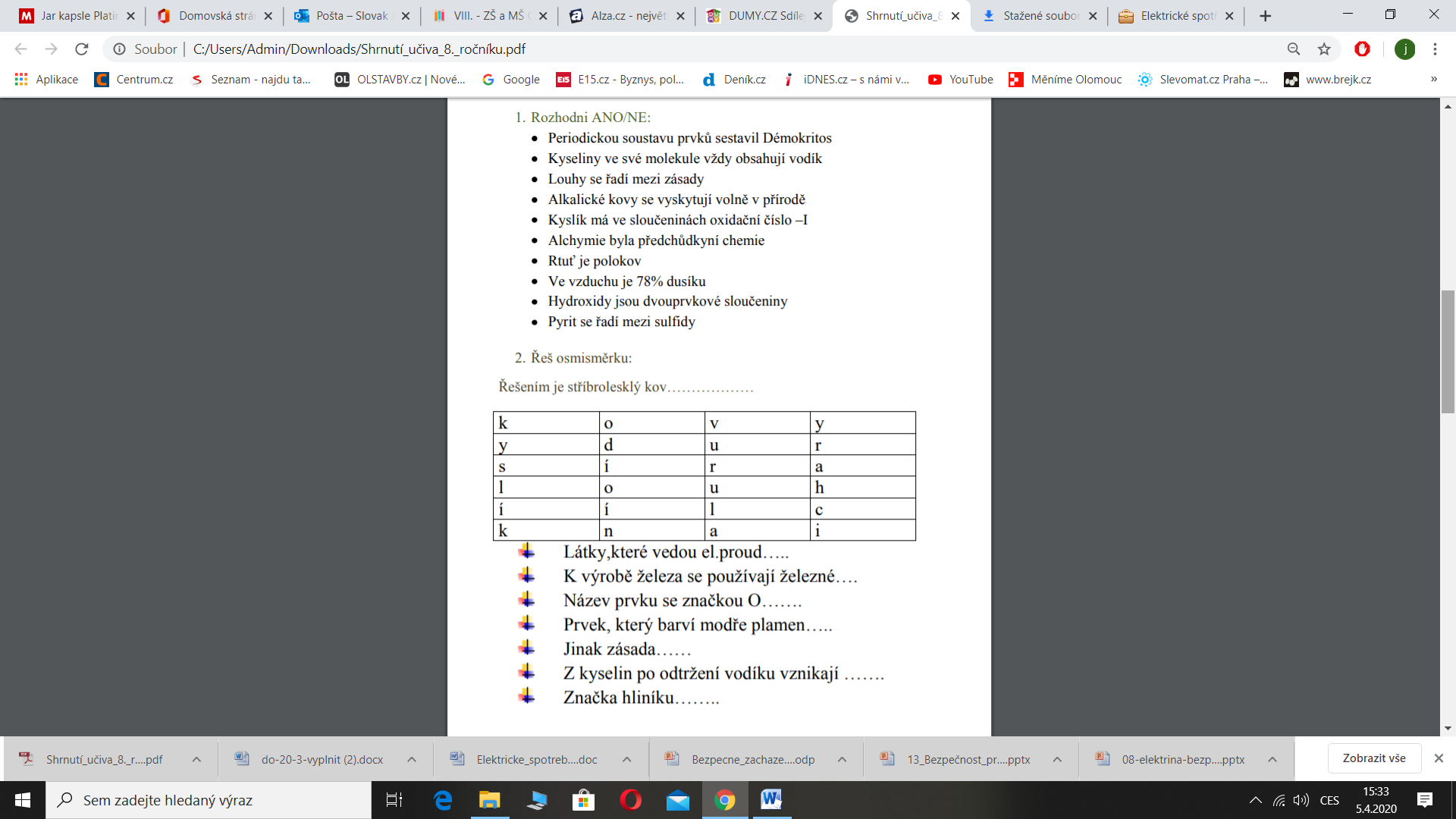 